ПРОЕКТ	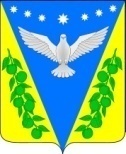 Совет муниципального образования Успенский район   42 сессияРЕШЕНИЕот ________________ 2021года 								№ ______с. УспенскоеО передаче части полномочий  по кассовому обслуживанию исполнения бюджета поселенияВ соответствии с Федеральным законом от 06.10.2003 года №131-ФЗ «Об общих принципах организации местного самоуправления в Российской Федерации», Совет Успенского сельского поселения Успенского района, р е ш и л:1.Администрации Успенского сельского поселения Успенского района передать часть полномочий администрации Успенского сельского поселения Успенского районапо кассовому обслуживанию исполнения бюджетапоселения.  2.Объем  финансовых средств на исполнение переданных полномочий по кассовому обслуживанию исполнения бюджета поселения не предусмотрен.          3. Рекомендовать главе Успенского сельского поселения Успенского района В.Н.Плотниковузаключить с администрациеймуниципального образования Успенский район соглашение о передаче части полномочий, указанных в пункте 1 настоящего решения. 4.Контроль за выполнением настоящего решения возложить на председателя постоянной комиссии по социально-экономическим вопросам и бюджету, финансам, налогам и распоряжению муниципальным собственностью Совета Успенского сельского поселения Успенского района  Н.М. Молдованенко и главу Успенского сельского поселения Успенского района В.Н. Плотникова.5. Настоящее решение вступает в силу с 1 января 2022 года и действует по31 декабря 2022 года.Глава Успенскогосельского поселенияУспенского района                                                                              В.Н.ПлотниковПредседатель Совета Успенского сельского поселенияУспенского района                                            С.И. ШвабПроект подготовлен и внесен:Заместитель главы администрации Успенского сельскогопоселения Успенского района                                                        Л.В. ЗиньковскаяПроект согласован:Главный специалистадминистрации Успенского сельскогопоселения Успенского района    Е.Н.ПироговаЮрист администрации Успенского сельскогопоселения Успенского района                                                        С.С. Корох